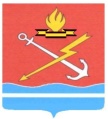 АДМИНИСТРАЦИЯ МУНИЦИПАЛЬНОГО ОБРАЗОВАНИЯ «КИРОВСК» КИРОВСКОГО МУНИЦИПАЛЬНОГО РАЙОНА ЛЕНИНГРАДСКОЙ ОБЛАСТИП О С Т А Н О В Л Е Н И Еот 22 января 2019 года № 29Об утверждении Порядка признания садового дома жилым домоми жилого дома садовым домомНа основании Постановления Правительства Российской Федерации от 24 декабря 2018 года № 1653 «О внесении изменений в Постановление Правительства Российской Федерации от 28 января 2006 года № 47»,             п о с т а н о в л я е т: 1. Утвердить Порядок признания садового дома жилым домом и жилого дома садовым домом согласно приложению к настоящему постановлению.2. Настоящее постановление вступает в силу со дня официального опубликования в сетевом издании «Неделя нашего города+» и подлежит размещению на официальном сайте муниципального образования «Кировск» Кировского муниципального района Ленинградской области.3. Контроль за выполнением настоящего постановления возложить на заместителя главы администрации.Исполняющий обязанностиглавы администрации                                                                        О.Н. КротоваРазослано: дело, прокуратура, регистр НПА, ННГ+, отдел градостроительства и управления муниципальным имуществомУтвержденпостановлением администрацииМО «Кировск»от 22 января 2019 № 29(приложение)Порядок признания садового дома жилым домоми жилого дома садовым домом1. Садовый дом, расположенный в границах муниципального образования «Кировск» Кировского муниципального района Ленинградской области (далее – МО «Кировск»), признается жилым домом и жилой дом - садовым домом на основании решения администрации МО (приложение к настоящему Порядку).2.  Для признания садового дома жилым домом и жилого дома садовым домом собственник садового дома или жилого дома (далее в настоящем разделе - заявитель) представляет в администрацию МО «Кировск» непосредственно либо через многофункциональный центр предоставления государственных и муниципальных услуг (далее – многофункциональный центр) при наличии соглашения, заключенного между администрацией МО «Кировск» и Государственным бюджетным учреждением Ленинградской области «Многофункциональный центр предоставления государственных и муниципальных услуг» (далее – соглашение):а) заявление о признании садового дома жилым домом или жилого дома садовым домом (далее - заявление), в котором указываются: кадастровый номер садового дома или жилого дома и кадастровый номер земельного участка, на котором расположен садовый дом или жилой дом;почтовый адрес заявителя или адрес электронной почты заявителя, а также способ получения решения администрации МО «Кировск» и иных предусмотренных настоящим Порядком  документов (почтовое отправление с уведомлением о вручении, электронная почта, получение лично в многофункциональном центре (при наличии соглашения), получение лично в администрации МО «Кировск»);б) выписку из Единого государственного реестра недвижимости об основных характеристиках и зарегистрированных правах на объект недвижимости (далее - выписка из Единого государственного реестра недвижимости), содержащую сведения о зарегистрированных правах заявителя на садовый дом или жилой дом, либо правоустанавливающий документ на жилой дом или садовый дом в случае, если право собственности заявителя на садовый дом или жилой дом не зарегистрировано в Едином государственном реестре недвижимости, или нотариально заверенную копию такого документа;в) заключение по обследованию технического состояния объекта, подтверждающее соответствие садового дома требованиям к надежности и безопасности, установленным частью 2 статьи 5, статьями 7, 8 и 10 Федерального закона от 30 декабря 2009 года № 384-ФЗ "Технический регламент о безопасности зданий и сооружений", выданное индивидуальным предпринимателем или юридическим лицом, которые являются членами саморегулируемой организации в области инженерных изысканий (в случае признания садового дома жилым домом);г) в случае, если садовый дом или жилой дом обременен правами третьих лиц, - нотариально удостоверенное согласие указанных лиц на признание садового дома жилым домом или жилого дома садовым домом.3. Заявитель вправе не представлять выписку из Единого государственного реестра недвижимости. В случае если заявителем не представлена указанная выписка для рассмотрения заявления о признании садового дома жилым домом или жилого дома садовым домом, специалист администрации МО «Кировск», ответственный за принятие решения, запрашивает с использованием единой системы межведомственного электронного взаимодействия в Федеральной службе государственной регистрации, кадастра и картографии выписку из Единого государственного реестра недвижимости, содержащую сведения о зарегистрированных правах на садовый дом или жилой дом.4. Специалистом отдела делопроизводства администрации МО «Кировск», ответственным за прием и регистрацию заявления и документов, необходимых для принятия решения о признании садового дома жилым домом или жилого дома садовым домом, заявителю выдается расписка в получении документов, предусмотренных пунктом 2 настоящего Порядка, с указанием их перечня и даты получения. В случае представления документов заявителем через многофункциональный центр (при наличии соглашения) расписка выдается многофункциональным центром.5. Решение о признании садового дома жилым домом или жилого дома садовым домом либо об отказе в признании садового дома жилым домом или жилого дома садовым домом должно быть принято по результатам рассмотрения соответствующего заявления и иных документов, указанных в пункте 2 настоящего Порядка, не позднее чем через 45 календарных дней со дня подачи заявления.6. Специалист отдела делопроизводства, ответственный за направление решения администрации МО «Кировск» о признании садового дома жилым домом или жилого дома садовым домом не позднее чем через 3 рабочих дня со дня принятия такого решения направляет заявителю способом, указанным в заявлении, такое решение по форме согласно приложению к настоящему Порядку. В случае выбора заявителем в заявлении способа получения лично в многофункциональном центре (при наличии соглашения) такое решение направляется в указанный в настоящем пункте срок в многофункциональный центр.7. Решение об отказе в признании садового дома жилым домом или жилого дома садовым домом принимается в следующих случаях:а) непредставление заявителем документов, предусмотренных подпунктами "а" и (или) "в" пункта 2 настоящего Порядка;б) поступление в администрацию МО «Кировск» сведений, содержащихся в Едином государственном реестре недвижимости, о зарегистрированном праве собственности на садовый дом или жилой дом лица, не являющегося заявителем;в) поступление в администрацию МО «Кировск» уведомления об отсутствии в Едином государственном реестре недвижимости сведений о зарегистрированных правах на садовый дом или жилой дом, если правоустанавливающий документ, предусмотренный подпунктом "б" пункта 2 настоящего Порядка, или нотариально заверенная копия такого документа не были представлены заявителем. Отказ в признании садового дома жилым домом или жилого дома садовым домом по указанному основанию допускается в случае, если администрация МО «Кировск» после получения уведомления об отсутствии в Едином государственном реестре недвижимости сведений о зарегистрированных правах на садовый дом или жилой дом уведомил заявителя указанным в заявлении способом о получении такого уведомления, предложил заявителю представить правоустанавливающий документ, предусмотренный подпунктом "б" пункта 2 настоящего Порядка, или нотариально заверенную копию такого документа и не получил от заявителя такой документ или такую копию в течение 15 календарных дней со дня направления уведомления о представлении правоустанавливающего документа;г) непредставление заявителем документа, предусмотренного подпунктом "г" пункта 2 настоящего Порядка, в случае если садовый дом или жилой дом обременен правами третьих лиц;д) размещение садового дома или жилого дома на земельном участке, виды разрешенного использования которого, установленные в соответствии с законодательством Российской Федерации, не предусматривают такого размещения;е) использование жилого дома заявителем или иным лицом в качестве места постоянного проживания (при рассмотрении заявления о признании жилого дома садовым домом).8. Решение об отказе в признании садового дома жилым домом или жилого дома садовым домом должно содержать основания отказа с обязательной ссылкой на соответствующие положения, предусмотренные пунктом 7 настоящего Порядка.9. Решение об отказе в признании садового дома жилым домом или жилого дома садовым домом выдается или направляется указанным в заявлении способом заявителю не позднее чем через 3 рабочих дня со дня принятия такого решения и может быть обжаловано заявителем в судебном порядке.Приложение к Порядку РЕШЕНИЕо признании садового дома жилым домом
и жилого дома садовым домомДата, номерВ связи с обращением  (Ф.И.О. физического лица, наименование юридического лица - заявителя)о намерении признать садовый дом жилым домом/жилой дом садовым домом,
                                                                                        (ненужное зачеркнуть)расположенный по адресу:  кадастровый номер земельного участка, в пределах которого расположен дом:
	,на основании  (наименование и реквизиты правоустанавливающего документа),по результатам рассмотрения представленных документов принято решение:Признать  (садовый дом жилым домом/жилой дом садовым домом - нужное указать)	.(должность)М.П.(Ф.И.О., подпись должностного лица, 
направившего решение в адрес заявителя)(Ф.И.О. должностного лица органа 
местного самоуправления муниципального образования, в границах которого 
расположен садовый дом или жилой дом)(подпись должностного лица органа 
местного самоуправления муниципального образования, в границах которого 
расположен садовый дом или жилой дом)Получил:«»20г.(заполняется(подпись заявителя)в случае получения решения лично)Решение направлено в адрес заявителя«»20г.(заполняется в случае направления решения по почте)